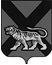 ТЕРРИТОРИАЛЬНАЯ ИЗБИРАТЕЛЬНАЯ КОМИССИЯ ГОРОДА СПАССКА-ДАЛЬНЕГОР Е Ш Е Н И Е13.11.2015			           г. Спасск-Дальний			    № 447/123 Руководствуясь  статьей 17 Федерального закона "Об основных гарантиях избирательных прав и права на участие в референдуме граждан Российской Федерации", статьями 13, 27 Избирательного кодекса Приморского края территориальная  избирательная комиссия города Спасска-ДальнегоРЕШИЛА:В приложении № 2 к решению территориальной избирательной комиссии города Спасска-Дальнего от 09.11.2015 № 439/121 в форме списка избирателей для проведения голосования на  досрочных выборах депутатов Думы городского округа Спасск-Дальний седьмого созыва, назначенных на 20 декабря 2015 года, строку «число избирателей, внесенных в список избирателей  на момент окончания»  изложить в следующей редакции: «число избирателей, внесенных в список избирателей  на момент окончания голосования».Направить настоящее решение в Избирательную комиссию Приморского края.Разместить настоящее решение на официальном сайте городского округа Спасск-Дальний в разделе «ТИК» в информационно-коммуникационной сети Интернет.Председатель комиссии                                                               С. А. ЧеревиковаСекретарь  комиссии                                                                    Е. Г. БондаренкоО внесении дополнения в форму списков избирателей (приложение    № 2 к решению территориальной избирательной комиссии города Спасска-Дальнего от 09.11.2015       № 439/121)